          ПРОЕКТ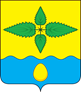 ОМСКИЙ  МУНИЦИПАЛЬНЫЙ  РАЙОН ОМСКОЙ  ОБЛАСТИАдминистрация Иртышского сельского поселенияП О С Т А Н О В Л Е Н И ЕОт _____________ № ____Об утверждении Порядка установления причин нарушения законодательства о градостроительной деятельности на территории  Иртышского сельского поселения Омского муниципального района Омской областиРуководствуясь ч. 4 ст. 62 Градостроительного кодекса Российской Федерации, Федеральным законом от 6 октября 2003 года № 131-ФЗ «Об общих принципах организации местного самоуправления в Российской Федерации», в соответствии с Уставом Иртышского сельского поселения Омского муниципального района Омской области, постановляю:1.	Утвердить Порядок установления причин нарушения законодательства о градостроительной деятельности на территории  Иртышского сельского поселения Омского муниципального района Омской области.2.Заместителю Главы обеспечить опубликование настоящего постановления на официальном сайте Администрации Иртышского сельского поселения Омского муниципального района Омской области и в газете "Омский муниципальный вестник".3. Контроль за исполнением настоящего постановления оставляю за собой.Глава сельского поселения	И.В. БарабановПриложение № 1к постановлению АдминистрацииИртышского сельского поселенияОмского муниципального районаомской области№ _____ от ___________.ПОРЯДОКУСТАНОВЛЕНИЯ ПРИЧИН НАРУШЕНИЯ ЗАКОНОДАТЕЛЬСТВА О ГРАДОСТРОИТЕЛЬНОЙ ДЕЯТЕЛЬНОСТИ НА ТЕРРИТОРИИ ИРТЫШСКОГО СЕЛЬСКОГО ПОСЕЛЕНИЯ ОМСКОГО МУНИПАЛЬНОГО РАЙОНА ОМСКОЙ ОБЛАСТИОбщие положения	1.1.	Порядок установления причин нарушения законодательства о градостроительной деятельности на территории  Иртышского сельского поселения (далее именуется – Порядок) разработан на основании главы 8 Градостроительного кодекса Российской Федерации и определяет процедуру установления причин нарушения законодательства о градостроительной деятельности на территории поселения, порядок образования и деятельности технической комиссии и распространяется на случаи, предусмотренные частью 4 статьи 62 Градостроительного кодекса Российской Федерации.	1.2. 	Установление причин нарушения законодательства о градостроительной деятельности осуществляется в целях:	- 	устранения нарушения законодательства о градостроительстве;	- 	определения круга лиц, которым причинён вред в результате нарушения законодательства, а также размеров причинённого вреда;	-	определения лиц, допустивших нарушения законодательства о градостроительстве, и обстоятельств, указывающих на их виновность;	- 	обобщения и анализа, установленных причин нарушения законодательства о градостроительстве в целях разработки предложений для принятия мер по предупреждению подобных нарушений;	- 	использование материалов по установлению причин нарушений законодательства о градостроительстве при разработке предложений по совершенствованию действующих нормативных правовых актов;	- 	определения мероприятий по восстановлению благоприятных условий жизнедеятельности граждан.	1.3. 	Установление причин нарушения законодательства о градостроительной деятельности проводится независимо от источников финансирования строящихся или построенных объектов, форм собственности и ведомственной принадлежности объектов и участников строительства.Порядок установления причин нарушения законодательства о градостроительной деятельности	2.1. 	Причины нарушения законодательства о градостроительной деятельности устанавливаются технической комиссией (далее – комиссия), созданной распоряжением главы Иртышского сельского поселения (далее – глава поселения).	2.2. 	Поводом для рассмотрения вопроса об образовании комиссии являются полученные администрацией поселения:	- 	заявление физического и (или) юридического лица либо их представителей о причинении вреда;	- 	документы государственных органов и (или) органов местного самоуправления, содержащие сведения о нарушении законодательства о градостроительной деятельности, повлекшем причинение вреда;	- 	извещение лица, осуществляющего строительство, о возникновении аварийной ситуации при строительстве, реконструкции, капитальном ремонте объекта капитального строительства, повлекшем за собой причинение вреда;	- 	сведения о нарушении законодательства о градостроительной деятельности, повлекшем за собой причинение вреда, полученные из других источников.	2.3. 	Комиссия создается распоряжением главы поселения в течение десяти дней со дня причинения вреда жизни или здоровью физических лиц, имуществу физических или юридических лиц.	2.4. В распоряжении утверждается состав технической комиссии, устанавливается срок работы технической комиссии, который не может превышать двух месяцев со дня создания комиссии до дня утверждения её заключения.3.Техническая комиссия	3.1. 	Техническая комиссия не является постоянно действующим органом и создаётся в каждом отдельном случае.	3.2. 	Состав комиссии формируется из числа квалифицированных специалистов в области капитального строительства, гражданского и промышленного проектирования, градостроительства, архитектуры, жилищно-коммунального хозяйства. Техническую комиссию возглавляет председатель, являющийся муниципальным служащим администрации  Иртышского сельского поселения.К работе в составе технической комиссии, по согласованию с ними, могут привлекаться специалисты научно-исследовательских и проектных институтов, независимые эксперты, представители профильных организаций и учреждений, представители государственных надзорных органов.В качестве наблюдателей при установлении причин нарушения законодательства, в результате которого причинён вред, могут принимать участие заинтересованные лица – застройщик, технический заказчик, лицо, выполняющее инженерные изыскания, лицо, осуществляющее подготовку проектной документации, лицо, осуществляющее строительство, лицо осуществляющее снос, либо их представители, представители специализированной экспертной организации в области проектирования и строительства) и представители граждан и их объединений.	3.3. 	Заседание комиссии считается правомочным, если в нём принимают участие более 2/3 её членов. В случае отсутствия члена комиссии на заседании он имеет право изложить своё мнение в письменной форме.Решения комиссии принимаются большинством голосов присутствующих на заседании членов комиссии. При равенстве голосов членов комиссии голос председательствующего на заседании является решающим.	3.4.	Для установления причин нарушения законодательства о градостроительстве и определения лиц, допустивших такое нарушение, техническая комиссия осуществляет следующие функции:	- 	запрашивает и изучает материалы инженерных изысканий, всю исходно-разрешительную и проектную документацию, на основании которой осуществляется либо осуществлялось строительство объекта;	- 	устанавливает наличие документов, подтверждающих согласование проектной документации с государственными надзорными органами в соответствии с действующим законодательством, наличие положительных государственных экспертиз проектной документации (в предусмотренных законом случаях), наличие других необходимых для строительства и эксплуатации объекта документов;	- 	осуществляет проверку исполнительной документации по объекту строительства;	- 	проверяет факт направления лицом, осуществляющим строительство, информации о начале строительства и об окончании очередного этапа строительства объекта в орган, осуществляющий государственный строительный надзор, если осуществление такого надзора предусмотрено законодательством;	- 	устанавливает соответствие физических и юридических лиц, осуществляющих проектирование, строительство (либо выполняющих отдельные виды работ) и эксплуатацию объекта, требованиям законодательства Российской Федерации, предъявляемым к таким лицам;	- 	производит осмотр здания, сооружения, на котором допущено нарушение, с целью проверки соответствия строительства выданному разрешению на строительство, проектной документации, строительным нормам и правилам, техническим регламентам, требованиям градостроительного плана земельного участка;	- 	устанавливает наличие разрешения на ввод объекта в эксплуатацию, наличие необходимых заключений государственных надзорных органов, других документов, предъявляемых для получения на ввод объекта в эксплуатацию, по эксплуатируемым объектам.	- 	запрашивает иные документы и материалы, предпринимает все необходимые действия для установления причин нарушения законодательства о градостроительстве;	- 	выполняет другие работы, необходимость в проведении которых выявляется в ходе расследования.	3.5. 	Деятельностью технической комиссии руководит председатель, который принимает необходимые меры по обеспечению выполнения поставленных целей, организует её работу, распределяет обязанности среди членов технической комиссии.В отсутствие председателя его обязанности выполняет заместитель председателя. Секретарь комиссии ведёт протоколы заседаний технической комиссии, направляет членам технической комиссии поручения председателя, контролирует их выполнение, сообщает членам технической комиссии о дне следующего заседания, готовит и направляет соответствующим лицам необходимые запросы, принимает поступающую информацию, выполняет иные действия.Периодичность проведения заседаний технической комиссии определяется председателем исходя из необходимости. На заседании составляется план работы технической комиссии, принимаются решения о привлечении к работе технической комиссии дополнительных лиц, определяется перечень документов, подлежащих рассмотрению и приобщению к делу, принимаются меры по истребованию необходимых материалов и информации, распределяются обязанности среди членов технической комиссии, в том числе касающиеся организации и проведения экспертиз, осмотра объекта, выяснения обстоятельств, указывающих на виновность лиц, допустивших нарушения выполнения иных действий, необходимых для реализации функций, указанных в пункте 3.4 настоящего Порядка.Обеспечение деятельности технической комиссии возлагается на администрацию поселения, которая осуществляет:	- 	своевременную подготовку проектов распоряжений администрации о создании технической комиссии и об утверждении её заключения;	- 	материально-техническое обеспечение её деятельности;	- 	опубликование заключения технической комиссии.3.6. По итогам деятельности технической комиссии, в установленный распоряжением о её создании срок, технической комиссией осуществляется подготовка заключения, содержащего следующие выводы:	- 	о причинах нарушения законодательства, в результате которого был причинён вред жизни или здоровью физических лиц, имуществу физических или юридических лиц и его размерах;	- 	об обстоятельствах, указывающих на виновность лиц;	- 	о необходимых мерах по восстановлению благоприятных условий жизнедеятельности человека.В случае несогласия отдельных членов комиссии с общими выводами технической комиссии они обязаны представить председателю комиссии мотивированное особое мнение в письменной форме, с учётом которого председателем комиссии принимается решение об окончании работы комиссии или продолжении расследования причин допущенных нарушений. Лица, участвующие в расследовании причин нарушения законодательства о градостроительной деятельности в качестве наблюдателей, в случае несогласия с заключением технической комиссии, могут оспорить его в судебном порядке.Заключение технической комиссии, подписанное всеми членами технической комиссии и утвержденное председателем технической комиссии, подлежит опубликованию в течение 10 дней с даты его утверждения.В срок не более семи дней после его утверждения копия заключения технической комиссии направляется:а) физическому и (или) юридическому лицу, которому причинен вред;б) заинтересованным лицам, которые участвовали в качестве наблюдателей при установлении причин нарушения законодательства о градостроительной деятельности и (или) деятельности которых дана оценка в заключении технической комиссии;в) представителям граждан и их объединений - по их письменным запросам.	г) в органы государственного строительного надзора, другие государственные надзорные органы для решения вопроса о привлечении виновных лиц к ответственности в порядке, установленном законом.	Лица, указанные в абзаце 3 п. 3.2. настоящего Порядка, в случае несогласия с заключением могут оспорить его в судебном порядке.